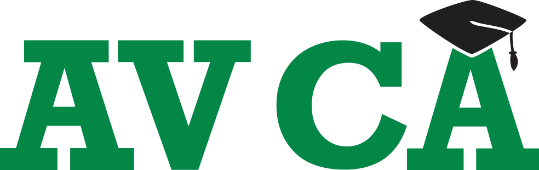 Podmienky pre účastníkov jazykových kurzov Akadémie vzdelávania Čadca o.z.1.Podmienky vrátenia poplatku za kurz a storno poplatky Akadémia vzdelávania Čadca o.z.  vráti žiakovi: 1. 100% zo zaplatenej sumy za kurz v prípade zrušenia kurzu Akadémiou vzdelávania Čadca o.z. alebo odstúpenia žiaka z kurzu skôr, než začne; 2. 80% zo zaplatenej sumy za kurz v prípade, že žiak odstúpi z kurzu v prvom týždni výučby; 3. po ukončení prvého týždňa výučby nemá žiak nárok na vrátenie poplatku za kurz; 4. vymeškávanie výučby zo strany poslucháča nie je dôvodom na pomerné zníženie ceny kurzu alebo vrátenie časti poplatku. Výnimkou sú relevantné dôvody (dlhodobá neúčasť dieťaťa pre chorobu, tragická udalosť v rodine a pod.). 2. Vylúčenie z kurzu 1.  Akadémia vzdelávania Čadca o.z. si vyhradzuje právo vylúčiť žiaka z kurzu bez vrátenia zostávajúceho poplatku za kurz v nasledovných prípadoch: a) poškodzovanie alebo krádež majetku a vybavenia školy; b) vážne narušovanie vyučovacieho procesu (napríklad arogantné, urážlivé a ponižujúce vystupovanie voči žiakom a lektorom, nekonštruktívna kritika lektora a zvolených vyučovacích metód, stav pod vplyvom alkoholu a omamných látok, neprimerané oblečenie a nedostatočná hygiena, fyzické napadnutie, sexuálne obťažovanie a pod.); c) verbálne urážanie alebo fyzické napadnutie personálu Akadémie vzdelávania Čadca o.z. .; d) neuhradenie poplatku za kurz v stanovenom termíne, resp. v dohodnutom termíne.2.  Akadémia vzdelávania Čadca o.z.  si vyhradzuje právo neumožniť žiakovi registráciu v kurze v nasledovných prípadoch: a) neuhradenie poplatku za kurz v minulosti; b) narušovanie vyučovacieho procesu (narušovanie vyučovacieho procesu v minulých kurzoch, pozri Vylúčenie z kurzu bod 1 písm. b).